揭阳市普宁市（县）食用农产品快筛快检季度报告 （2020年4-6月）快检单位：深圳立安康科技发展有限公司根据  普宁市  市（县） 市场监督管理局   下达的《农贸市场开展食用农产品快速检测工作方案》  要求和分工，普宁市 市场监督管理局  委托第三方快检机构  深圳立安康科技发展有限公司  于  2020 年4月1日--6月30日期间，完成 流沙城北鱼肉菜市场、玉华鱼肉菜市场、新寮集贸市场 广达美佳乐超市、商品城美佳乐超市、卜蜂莲花超市、沃尔玛超市等7 个农贸市场（超市）共5440批次的食用农产品快筛快检工作。4月1 日开始， 揭阳普宁快检点每天安排 3 名快检人员对本辖区7 个零售市场（超市）的食用农产品进行抽样快检，当天早上出结果，并及时上报。对于不合格产品，发不合格告知书给被抽检人确认，对于结果确认无异议的，实施现场销毁，由监管单位工作人员、市场管理方、检测机构工作人员一同监督销毁情况，签名并拍照留证。对于检测结果有异议的，都送回检测实验室，按照国家相关标准检验。4-6月食用农产品快速检测汇总分析4-6月在本辖区的城北鱼肉菜市场，玉华鱼肉菜市场，新寮集贸市场，广达美佳乐超市，商品城美佳乐超市，卜蜂莲花超市，沃尔玛超市，7个农贸市场（超市）抽检食用农产品5440批次，检测项目为农药残留、克百威、毒死蜱、异丙威、三唑磷、水胺硫磷、甲萘威、多菌灵、百菌清、氟虫氰、啶虫脒、甲氰菊酯、杀螟硫磷、孔雀石绿、氯霉素、呋喃西林代谢物残留、呋喃唑酮代谢物残留、金刚烷胺、克伦特罗、莱克多巴胺、沙丁胺醇、喹乙醇、蛋中氟苯尼考、金刚烷胺。总合格5326批次，不合格114批次，总合格率97.90%。其中，蔬菜瓜果类共5040批次，合格4939批次,合格率为98.0%；水产品类共360批次，合格347批次，合格率为96.36%禽肉类共 40 批次，合格40批次，合格率为100%抽检不合格市场分布情况4-6月抽检食用农产品的农贸市场（超市）共 7个，7个农贸市场都抽检出不合格产品，卜蜂莲花超市合格率最低为96.69%%见图1]。不合格产品及处理4-6月抽检的蔬菜瓜果类产品合格率为98.10 %，不合格共101批次，其中不合格品种有：上海青、菠菜、春菜、水白菜、细葱、奶白菜、韭菜、水芹、油麦菜、西洋菜、番茄、小白菜、生菜、莴笋、菜心、芥菜、芥蓝、皇帝菜、叶芥菜、土白菜、枸杞叶、红脚芥蓝 、莙荙菜、指天椒、水东芥菜、长豆角、水白菜花、扁豆、菠菜、莙荙菜、苋菜、地瓜叶、韭花、豆角、西葫芦、香菜、天津白、空心菜、苦瓜、紫茄、本地白菜、青瓜，检出的不合格项为农药残留、毒死蜱、克百威、甲氰菊酯、多菌灵、啶虫脒、氟虫腈、百菌清、水胺硫磷、异丙威；抽检的水产品合格率为96.39 %，不合格共13批次其中不合格品种鲫鱼、车白、沙甲、小龙虾、鲍鱼、沙晗、青口，检出的不合格项为 氯霉素、呋喃西林 ,抽检的禽肉蛋类合格率为100 %，不合格共 0 批次检测不合格产品均已按要求实施了后续处理[详见表2]。高危品种汇总蔬菜瓜果类产品覆盖有118个品种，水产品覆盖有 31个品种，根据检验结果显示，检测出不合格批次最多的蔬菜瓜果类产品是春菜 ,水产品是花晗 。所检出的不合格产品中，有68批次的进货渠道是来自本市（区/县），其他46批次的进货渠道均为外市（区/县）或外省 [详见表3] 。附件：表 1-1         4月份各市场检验批次明细表 1-2          5月份各市场检验批次明细表 1-3           6月份各市场检验批次明细表 2-1         4月份不合格产品处理明细表 2-2        5月份不合格产品处理明细表 2-3      6月份不合格产品处理明细4月份不合格产品处理照4.1玉华上海青4.1玉华菠菜4.1城北春菜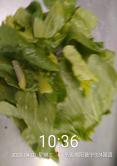 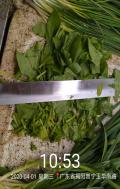 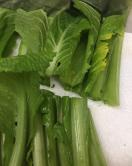 4.1城北水白菜4.1商品城细葱4.1广达细葱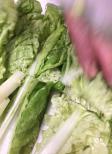 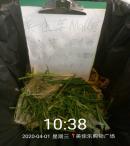 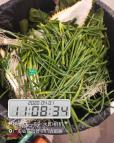 4.1卜蜂奶白菜4.1沃尔玛韭菜4.1沃尔玛菠菜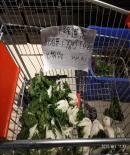 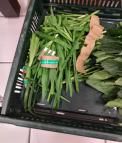 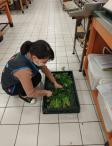 4.2城北上海青4.2广达水芹4.2卜蜂西洋菜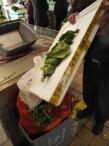 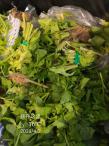 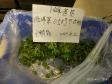 4.2沃尔玛油麦菜4.3沃尔玛番茄4.7玉华春菜4.8玉华菠菜4.8广达生菜4.8沃尔玛西洋菜4.8沃尔玛小白菜4.8沃尔玛奶白菜4.9商品城西洋菜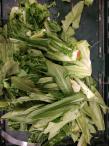 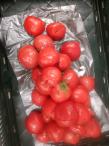 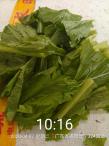 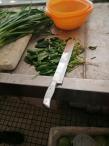 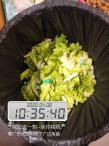 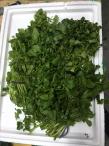 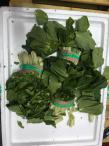 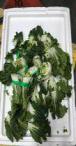 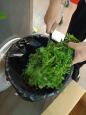 4.9商品城莴笋4.10城北鲫鱼4.10广达车白4.10广达沙甲4.10卜蜂车白4.13城北水白菜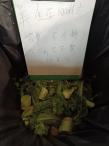 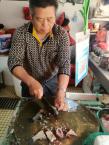 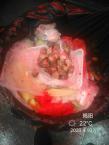 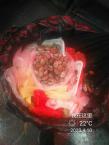 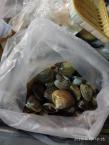 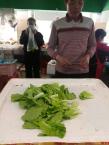 4.13商品城菜心4.14商品城上海青4.14商品城芥菜4.15玉华芥蓝4.16卜蜂叶芥菜4.16沃尔玛皇帝菜4.17卜蜂沙甲王4.20城北生菜4.20广达上海青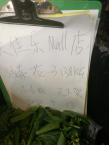 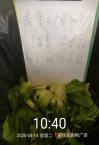 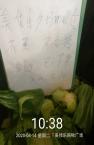 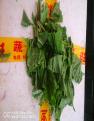 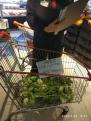 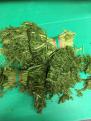 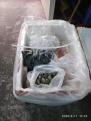 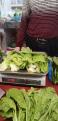 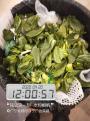 4.20卜蜂韭菜4.21玉华小白菜4.21城北春菜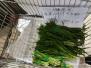 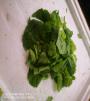 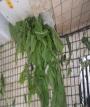 4.21广达土白菜4.21沃尔玛菠菜4.22卜蜂枸杞叶4.23玉华菜心4.23玉华春菜4.23城北韭菜4.27玉华韭菜4.27城北芹菜4.28广达红脚芥蓝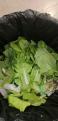 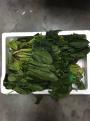 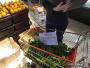 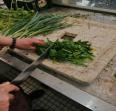 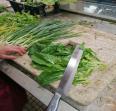 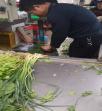 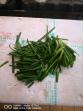 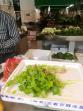 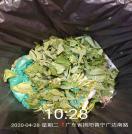 4.29玉华莙荙菜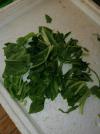 5月份不合格产品处理照5.6商品城春菜5.6沃尔玛上海青5.7商品城枸杞叶5.8广达春菜5.8沃尔玛枸杞叶5.11新寮指天椒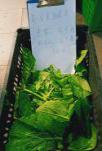 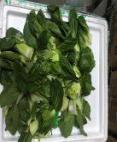 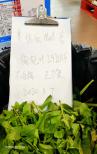 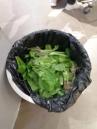 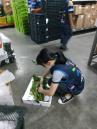 5.11商品城油麦菜5.12新寮菜心5.12城北韭菜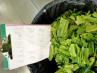 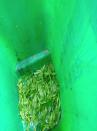 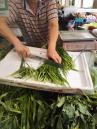 5.12商品城上海青5.12沃尔玛皇帝菜5.12沃尔玛小白菜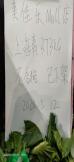 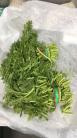 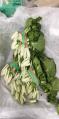 5.12沃尔玛水东芥菜5.13新寮西洋菜5.13商品城土白菜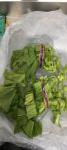 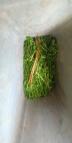 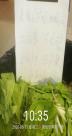 5.15新寮花甲5.15广达花晗5.15卜蜂沙甲王5.15沃尔玛小龙虾5.16广达长豆角5.16广达水白菜花5.18商品城春菜5.18广达扁豆5.19城北细葱5.20新寮菠菜5.20城北春菜5.20城北菜心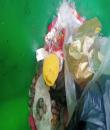 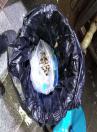 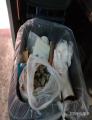 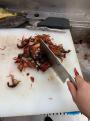 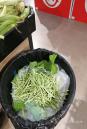 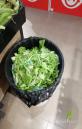 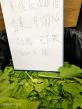 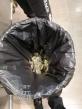 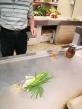 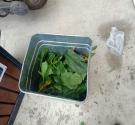 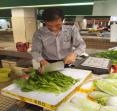 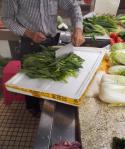 5.21广达莙荙菜5.21广达西洋菜5.21卜蜂春菜5.22广达土白菜5.24广达苋菜5.26商品城苋菜5.26沃尔玛莴笋5.27广达地瓜叶5.28广达韭花5.29商品城花晗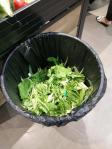 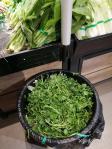 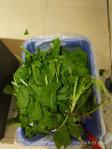 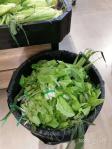 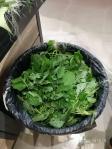 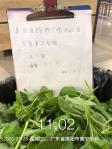 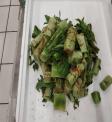 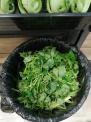 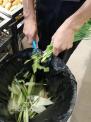 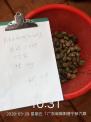 6月份不合格产品处理照6.2城北小白菜6.2广达土白菜6.3新寮豆角6.3广达菠菜6.4商品城地瓜叶6.4商品城莴笋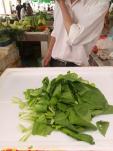 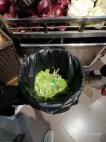 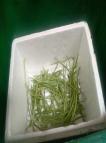 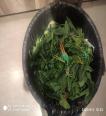 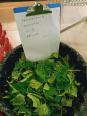 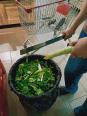 6.8广达西洋菜6.8卜蜂油麦菜6.9卜蜂莴笋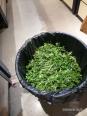 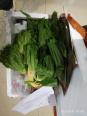 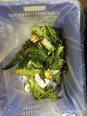 6.10商品城西葫芦6.10卜蜂香菜6.11卜蜂天津白6.11沃尔玛枸杞叶6.12商品城上海青6.12商品城空心菜6.15城北菜心6.15广达苦瓜6.16卜蜂上海青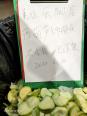 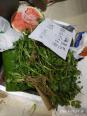 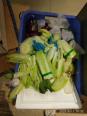 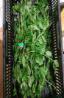 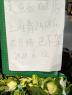 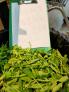 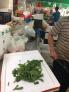 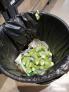 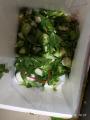 6.16卜蜂细葱6.17卜蜂水白菜6.17卜蜂紫茄6.19沃尔玛鲍鱼6.22新寮水白菜花6.22卜蜂本地白菜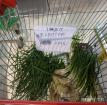 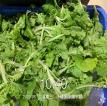 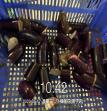 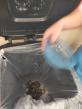 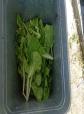 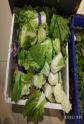 6.24卜蜂青瓜6.28城北春菜6.29广达沙晗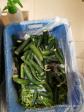 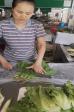 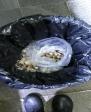 6.29广达青口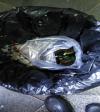 表 3-1       4月份高危品种渠道来源表 3-2       5月份高危品种渠道来源表 3-3     6月份高危品种渠道来源序号品种采集点抽样批次不合格批次合格率1蔬菜类玉华鱼肉菜市场&新寮集贸市场8401698.10%2蔬菜类城北鱼肉菜市场8401598.21%3蔬菜类商品城美佳乐超市8401897.86%4蔬菜类广达美佳乐超市8402097.62%5蔬菜类泰汇卜蜂莲花超市（万通普宁店）8401698.10%6蔬菜类沃尔玛超市8401698.10%1水产品类玉华鱼肉菜市场&新寮集贸市场60198.33%2水产品类城北鱼肉菜市场60198.33%3水产品类商品城美佳乐超市60198.33%4水产品类广达美佳乐超市60591.67%5水产品类泰汇卜蜂莲花超市（万通普宁店）60395%6水产品类沃尔玛超市60296.67%1禽肉蛋类玉华鱼肉菜市场&新寮集贸市场60100%2禽肉蛋类城北鱼肉菜市场60100%3禽肉蛋类商品城美佳乐超市70100%4广达美佳乐超市70100%5泰汇卜蜂莲花超市（万通普宁店）70100%6沃尔玛超市70100%序号品种采集点抽样批次不合格批次合格率1蔬菜类新寮集贸市场280498.57%2蔬菜类城北鱼肉菜市场280498.57%3蔬菜类商品城美佳乐超市280797.5%4蔬菜类广达美佳乐超市2801096.43%5蔬菜类泰汇卜蜂莲花超市（万通普宁店）280199.64%6蔬菜类沃尔玛超市280697.86%1水产品类新寮集贸市场20195%2水产品类城北鱼肉菜市场200100%3水产品类商品城美佳乐超市20195%4水产品类广达美佳乐超市20195%5水产品类泰汇卜蜂莲花超市（万通普宁店）20195%6水产品类沃尔玛超市20195%1禽肉蛋类新寮集贸市场20100%2禽肉蛋类城北鱼肉菜市场20100%3禽肉蛋类商品城美佳乐超市30100%4广达美佳乐超市20100%5泰汇卜蜂莲花超市（万通普宁店）30100%6沃尔玛超市20100%序号品种采集点抽样批次不合格批次合格率1蔬菜类新寮集贸市场280299.29%2蔬菜类城北鱼肉菜市场280398.93%3蔬菜类商品城美佳乐超市280598.21%4蔬菜类广达美佳乐超市280498.57%5蔬菜类万泰汇卜蜂莲花超市（万通普宁店）2801096.43%6蔬菜类沃尔玛超市280199.64%1水产品类新寮集贸市场200100%2水产品类城北鱼肉菜市场200100%3水产品类商品城美佳乐超市200100%4水产品类广达美佳乐超市202 90%5水产品类泰汇卜蜂莲花超市（万通普宁店）200100%6水产品类沃尔玛超市20195%1禽肉蛋类新寮集贸市场20100%2禽肉蛋类城北鱼肉菜市场20100%3禽肉蛋类商品城美佳乐超市20100%4广达美佳乐超市30100%5万泰汇卜蜂莲花超市（万通普宁店）20100%6沃尔玛超市30100%品种抽样市场抽样批次不合格批次不合格项处理方式处理数量（kg）上海青玉华鱼肉菜市场1121农药残留销毁0.25菠菜玉华鱼肉菜市场221毒死蜱销毁0.3春菜玉华鱼肉菜市场132农药残留销毁0.55菠菜玉华鱼肉菜市场221农药残留销毁0.2芥蓝玉华鱼肉菜市场131农药残留销毁0.3小白菜玉华鱼肉菜市场81农药残留销毁0.2菜心玉华鱼肉菜市场181农药残留销毁0.3韭菜玉华鱼肉菜市场111毒死蜱销毁0.23莙荙菜玉华鱼肉菜市场51农药残留销毁0.4春菜城北鱼肉菜市场172农药残留销毁2.06水白菜城北鱼肉菜市场91农药残留销毁0.62上海青城北鱼肉菜市场61农药残留销毁1.67鲫鱼城北鱼肉菜市场21氯霉素销毁0.83水白菜城北鱼肉菜市场91农药残留销毁0.42生菜城北鱼肉菜市场201多菌灵销毁0.81韭菜城北鱼肉菜市场171毒死蜱销毁0.22芹菜城北鱼肉菜市场161农药残留销毁0.59细葱商品城超市41克百威销毁2西洋菜商品城超市41农药残留销毁4.63莴笋商品城超市31毒死蜱销毁5.45菜心商品城超市151农药残留销毁3.14上海青商品城超市151农药残留销毁4.7芥菜商品城超市81农药残留销毁5细葱广达美佳乐超市71克百威销毁0.71水芹广达美佳乐超市51农药残留销毁0.31生菜广达美佳乐超市81多菌灵销毁2.08车白广达美佳乐超市11氯霉素销毁0.97沙甲广达美佳乐超市11氯霉素销毁0.97上海青广达美佳乐超市81农药残留销毁1.14土白菜广达美佳乐超市21农药残留销毁0.62红脚芥蓝广达美佳乐超市61农药残留销毁0.85奶白菜卜蜂莲花超市71毒死蜱销毁1.78西洋菜卜蜂莲花超市71农药残留销毁0.5车白卜蜂莲花超市11氯霉素销毁3.7叶芥菜卜蜂莲花超市61农药残留销毁3.12沙甲王卜蜂莲花超市11氯霉素销毁2.29枸杞叶卜蜂莲花超市51农药残留销毁1.39韭菜卜蜂莲花超市141毒死蜱销毁1.09韭菜沃尔玛超市71毒死蜱销毁0.31菠菜沃尔玛超市122毒死蜱销毁1.64油麦菜沃尔玛超市81农药残留销毁1.08番茄沃尔玛超市71甲氰菊酯销毁2.61西洋菜沃尔玛超市51农药残留销毁1.18小白菜沃尔玛超市31毒死蜱销毁1.06奶白菜沃尔玛超市61毒死蜱销毁1.3皇帝菜沃尔玛超市111农药残留销毁1.13品种抽样市场抽样批次不合格批次不合格项处理方式处理数量（kg）指天椒新寮集贸市场41多菌灵销毁0.5菜心新寮集贸市场231农药残留销毁1.2西洋菜新寮集贸市场41农药残留销毁1.5花甲新寮集贸市场11氯霉素销毁0.25菠菜新寮集贸市场71农药残留销毁1.1韭菜城北鱼肉菜市场231多菌灵销毁0.23细葱城北鱼肉菜市场51克百威销毁0.1春菜城北鱼肉菜市场211农药残留销毁1.16菜心城北鱼肉菜市场171农药残留销毁1.13春菜商品城超市71农药残留销毁5.41枸杞叶商品城超市91农药残留销毁2.97油麦菜商品城超市121农药残留销毁4.64上海青商品城超市151农药残留销毁3.73土白菜商品城超市41啶虫脒销毁4.56春菜商品城超市71氟虫腈销毁4.59苋菜商品城超市131农药残留销毁3.5花晗商品城超市11氯霉素销毁2春菜广达美佳乐超市61农药残留销毁5.88花晗广达美佳乐超市11氯霉素销毁2.05长豆角广达美佳乐超市71农药残留销毁2水白菜花广达美佳乐超市91农药残留销毁1.9扁豆广达美佳乐超市41农药残留销毁1.19莙荙菜广达美佳乐超市31农药残留销毁1.95西洋菜广达美佳乐超市11农药残留销毁1.83土白菜广达美佳乐超市81农药残留销毁1.9苋菜广达美佳乐超市121农药残留销毁2.22地瓜叶广达美佳乐超市121农药残留销毁1.81韭花广达美佳乐超市21农药残留销毁1.51沙甲王卜蜂莲花超市11氯霉素销毁2.6春菜卜蜂莲花超市111氟虫腈销毁4.26上海青沃尔玛超市91农药残留销毁1.46枸杞叶沃尔玛超市41农药残留销毁0.39皇帝菜沃尔玛超市71农药残留销毁1小白菜沃尔玛超市71农药残留销毁1.13水东芥菜沃尔玛超市51农药残留销毁1.17小龙虾沃尔玛超市21呋喃西林销毁0.58莴笋沃尔玛超市41百菌清销毁1.74品种抽样市场抽样批次不合格批次不合格项处理方式处理数量（kg）豆角新寮集贸市场181农药残留销毁0.5水白菜花新寮集贸市场41水胺硫磷销毁1.5小白菜城北鱼肉菜市场11农药残留销毁0.91菜心城北鱼肉菜市场171农药残留销毁0.57春菜城北鱼肉菜市场131农药残留销毁1.2地瓜叶商品城超市91农药残留销毁1.43莴笋商品城超市31百菌清销毁4.66西葫芦商品城超市41多菌灵销毁5.95上海青商品城超市161农药残留销毁2.43空心菜商品城超市41农药残留销毁3.29土白菜广达美佳乐超市61农药残留销毁2.72菠菜广达美佳乐超市81农药残留销毁1.4西洋菜广达美佳乐超市81农药残留销毁3.17苦瓜广达美佳乐超市51克百威销毁4.19沙晗广达美佳乐超市11氯霉素销毁1.61青口广达美佳乐超市11氯霉素销毁1.03油麦菜卜蜂莲花超市111农药残留销毁1.75莴笋卜蜂莲花超市41百菌清销毁2.94香菜卜蜂莲花超市61农药残留销毁0.86天津白卜蜂莲花超市71农药残留销毁3.98上海青卜蜂莲花超市101农药残留销毁2.54细葱卜蜂莲花超市51克百威销毁0.91水白菜卜蜂莲花超市101农药残留销毁1.19紫茄卜蜂莲花超市51克百威销毁2.33本地白菜卜蜂莲花超市81毒死蜱销毁3.5青瓜卜蜂莲花超市61异丙威销毁5.88枸杞叶沃尔玛超市41农药残留销毁0.37鲍鱼沃尔玛超市11氯霉素销毁2.7序号类型品种抽检日期所在市场档口数量（kg）进货来源1蔬菜类上海青2020/4/1玉华鱼肉菜市场98档口0.25本市2蔬菜类菠菜2020/4/1玉华鱼肉菜市场24档口0.3本市3蔬菜类春菜2020/4/1城北鱼肉菜市场78档口0.5本市4蔬菜类水白菜2020/4/1城北鱼肉菜市场78档口0.62本市5蔬菜类细葱2020/4/1商品城美佳乐超市11档口2本市6蔬菜类细葱2020/4/1广达美佳乐超市e档口0.71本市7蔬菜类奶白菜2020/4/1卜蜂莲花超市143档口1.78外市8蔬菜类韭菜2020/4/1沃尔玛超市W1档口0.31外省9蔬菜类菠菜2020/4/1沃尔玛超市W1档口0.45外省10蔬菜类上海青2020/4/2城北鱼肉菜市场81档口1.67本市11蔬菜类水芹2020/4/2广达美佳乐超市e档口0.31本市12蔬菜类西洋菜2020/4/2卜蜂莲花超市143档口0.5外市13蔬菜类油麦菜2020/4/2沃尔玛超市W1档口1.08外省14蔬菜类番茄2020/4/3沃尔玛超市W1档口2.61外省15蔬菜类春菜2020/4/7玉华鱼肉菜市场98档口0.25本市16蔬菜类菠菜2020/4/8玉华鱼肉菜市场24档口0.2本市17蔬菜类生菜2020/4/8广达美佳乐超市e档口2.08本市18蔬菜类西洋菜2020/4/8沃尔玛超市W1档口1.18外省19蔬菜类小白菜2020/4/8沃尔玛超市W1档口1.06外省20蔬菜类奶白菜2020/4/8沃尔玛超市W1档口1.3外省21蔬菜类西洋菜2020/4/9商品城美佳乐超市11档口4.63本市22蔬菜类莴笋2020/4/9商品城美佳乐超市11档口5.45本市23蔬菜类水白菜2020/4/13城北鱼肉菜市场95-97档口0.42本市24蔬菜类菜心2020/4/13商品城美佳乐超市11档口3.14本市25蔬菜类上海青2020/4/14商品城美佳乐超市11档口4.7本市26蔬菜类芥菜2020/4/14商品城美佳乐超市11档口5本市27蔬菜类芥蓝2020/4/15玉华鱼肉菜市场98档口0.3本市28蔬菜类叶芥菜2020/4/16卜蜂莲花超市143档口3.12外市29蔬菜类皇帝菜2020/4/16沃尔玛超市W1档口1.13外省30蔬菜类生菜2020/4/20城北鱼肉菜市场88档口0.81本市31蔬菜类上海青2020/4/20广达美佳乐超市e档口1.14本市32蔬菜类韭菜2020/4/20卜蜂莲花超市143档口1.09外市33蔬菜类小白菜2020/4/21玉华鱼肉菜市场98档口0.2本市34蔬菜类春菜2020/4/21城北鱼肉菜市场100档口1.56本市35蔬菜类土白菜2020/4/21广达美佳乐超市e档口0.62本市36蔬菜类菠菜2020/4/21沃尔玛超市W1档口1.19外省37蔬菜类枸杞叶2020/4/22卜蜂莲花超市143档口1.39外市38蔬菜类菜心2020/4/23玉华鱼肉菜市场24档口0.3本市39蔬菜类春菜2020/4/23玉华鱼肉菜市场24档口0.3本市40蔬菜类韭菜2020/4/23城北鱼肉菜市场91档口0.22本市41蔬菜类韭菜2020/4/27玉华鱼肉菜市场98档口0.23本市42蔬菜类芹菜2020/4/27城北鱼肉菜市场101档口0.59本市43蔬菜类红脚芥蓝2020/4/28广达美佳乐超市e档口0.85本市44莙荙菜2020/4/29玉华鱼肉菜市场24档口0.4本市1水产品鲫鱼2020/4/10城北鱼肉菜市场135档口0.83本市2水产品车白2020/4/10广达美佳乐超市e档口0.97外市3水产品沙甲2020/4/10广达美佳乐超市e档口0.97外市4水产品车白2020/4/10卜蜂莲花超市3801A3档口3.7外市5水产品沙甲王2020/4/17卜蜂莲花超市3801A3档口2.29外市序号类型品种抽检日期所在市场档口数量（kg）进货来源1蔬菜类春菜2020/5/6商品城美佳乐超市11档口5.41本市2蔬菜类上海青2020/5/6沃尔玛超市W1档口1.46外省3蔬菜类枸杞叶2020/5/7商品城美佳乐超市11档口2.97本市4蔬菜类春菜2020/5/8广达美佳乐超市e档口5.88本市5蔬菜类枸杞叶2020/5/8沃尔玛超市W1档口0.39外省6蔬菜类指天椒2020/5/11新寮集贸市场63档0.5本市7蔬菜类油麦菜2020/5/11商品城美佳乐超市11档口4.64本市8蔬菜类菜心2020/5/12新寮集贸市场13档1.2本市9蔬菜类韭菜2020/5/12城北鱼肉菜市场86档0.23本市10蔬菜类上海青2020/5/12商品城美佳乐超市11档口3.73本市11蔬菜类皇帝菜2020/5/12沃尔玛超市W1档口1外省12蔬菜类小白菜2020/5/12沃尔玛超市W1档口1.13外省13蔬菜类水东芥菜2020/5/12沃尔玛超市W1档口1.17外省14蔬菜类西洋菜2020/5/13新寮集贸市场档19档1.5本市15蔬菜类土白菜2020/5/13商品城美佳乐超市11档口4.56本市16蔬菜类长豆角2020/5/16广达美佳乐超市e档口2本市17蔬菜类水白菜花2020/5/16广达美佳乐超市e档口1.9本市18蔬菜类春菜2020/5/18商品城美佳乐超市11档口4.59本市19蔬菜类扁豆2020/5/18广达美佳乐超市e档口1.19本市20蔬菜类细葱2020/5/19城北鱼肉菜市场78档0.1本市21蔬菜类菠菜2020/5/20新寮集贸市场档61-62档1.1本市22蔬菜类春菜2020/5/20城北鱼肉菜市场81档1.16本市23蔬菜类菜心2020/5/20城北鱼肉菜市场81档1.13本市24蔬菜类莙荙菜2020/5/21广达美佳乐超市e档口1.95本市25蔬菜类西洋菜2020/5/21广达美佳乐超市e档口1.83本市26蔬菜类春菜2020/5/21卜蜂莲花超市143档口4.26外市27蔬菜类土白菜2020/5/22广达美佳乐超市e档口1.9本市28蔬菜类苋菜2020/5/24广达美佳乐超市e档口2.22本市29蔬菜类苋菜2020/5/26商品城美佳乐超市11档口3.5本市30蔬菜类莴笋2020/5/26沃尔玛超市W1档口1.74外省31蔬菜类地瓜叶2020/5/27广达美佳乐超市e档口1.81本市32蔬菜类韭花2020/5/28广达美佳乐超市e档口1.51本市1水产品花甲2020/5/15新寮集贸市场37-38档口0.25外市2水产品花晗2020/5/15广达美佳乐超市e档口2.05外市3水产品沙甲王2020/5/15卜蜂莲花超市3801A3档口2.6外市4水产品小龙虾2020/5/15沃尔玛超市W2档口0.58外市5水产品花晗2020/5/29商品城美佳乐超市11档口2外市序号类型品种抽检日期所在市场档口数量（kg）进货来源1蔬菜类土白菜2020/6/2广达美佳乐超市e档口2.72本市2蔬菜类小白菜2020/6/2城北鱼肉菜市场81档口0.91本市3蔬菜类豆角2020/6/3新寮集贸市场57-58档口0.5本市4蔬菜类菠菜2020/6/3广达美佳乐超市e档口1.4本市5蔬菜类地瓜叶2020/6/4商品城美佳乐超市11档1.43本市6蔬菜类莴笋2020/6/4商品城美佳乐超市11档4.66本市7蔬菜类西洋菜2020/6/8广达美佳乐超市e档口3.17本市8蔬菜类油麦菜2020/6/8卜蜂莲花超市143档口1.75外市9蔬菜类莴笋2020/6/9卜蜂莲花超市143档口2.94外市10蔬菜类西葫芦2020/6/10商品城美佳乐超市11档5.95本市11蔬菜类香菜2020/6/10卜蜂莲花超市143档口0.86外市12蔬菜类天津白2020/6/11卜蜂莲花超市143档口3.98外市13蔬菜类枸杞叶2020/6/11沃尔玛超市W1档口0.37外省14蔬菜类上海青2020/6/12商品城美佳乐超市11档3.43本市15蔬菜类空心菜2020/6/12商品城美佳乐超市11档3.29本市16蔬菜类菜心2020/6/15城北鱼肉菜市场86档口0.57本市17蔬菜类苦瓜2020/6/15广达美佳乐超市e档口4.19本市18蔬菜类上海青2020/6/16卜蜂莲花超市143档口2.54外市19蔬菜类细葱2020/6/16卜蜂莲花超市143档口0.91外市20蔬菜类水白菜2020/6/17卜蜂莲花超市143档口1.19外市21蔬菜类紫茄2020/6/17卜蜂莲花超市143档口2.33外市22蔬菜类水白菜花2020/6/22新寮集贸市场57-58档口1.5本市23蔬菜类本地白菜2020/6/22卜蜂莲花超市143档口3.5外市24蔬菜类青瓜2020/6/24卜蜂莲花超市143档口5.88外市25蔬菜类春菜2020/6/28城北鱼肉菜市场102-104档口1.2本市1水产品鲍鱼2020/6/19沃尔玛超市W2档口2.7外市2水产品沙晗2020/6/29广达美佳乐超市e档口1.61外市3水产品青口2020/6/29广达美佳乐超市e档口1.03外市